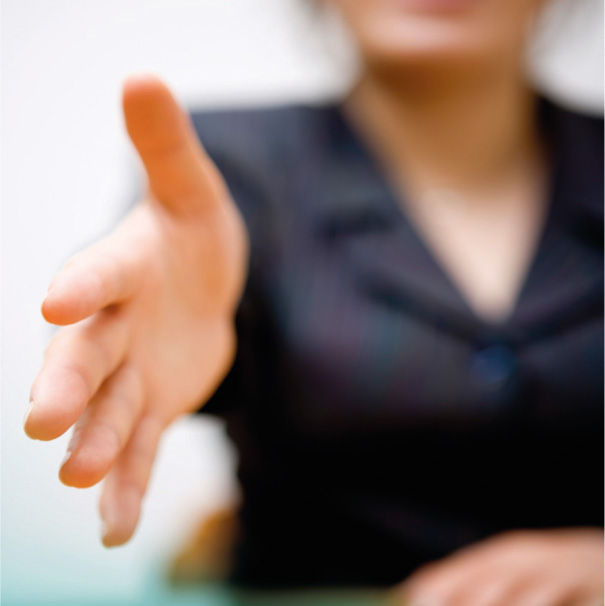 Sa mission, sa valeur ajoutée et sa structureMai 2013SommaireA/ Titre 1	31/ Titre 2	3a/ Titre 3	3b/ Titre 3	32/ Titre 2	3a/ Titre 3	3b/ Titre 3	33/ Titre 2	3a/ Titre 3	3b/ Titre 3	3B/ Titre 1	31/ Titre 2	3a/ Titre 3	3b/ Titre 3	3Annexe 1	3Titre 1Titre 2Titre 3Aenean cont, leo dolor condimentum nulla, elementum tincidunt velit mauris id dui. Suspendisse potenti. Pellentesque consectetur cursus orci, eget condimentuilla, augue enim commodo nisi, sit amet interdum risus turpis eget erat. Integer euismod massa nec libero bibendum sollicitudin.Titre 3Duis accumsan, lacus congue tempor adipiscing, neque urna dignissim mi, at imperdiet diam ante in mi. Nam eget tortor et enim co•nsequat suscipit. Vestibulum faucibus adipiscing urna et pellentesque. Donec vel nibh nec tellus semper facilisis. Nam. Vivamus risus lacus, commodo nec sagittis gravida, venenatis a nulla. Lorem ipsum dolor sit amet, consectetur adipiscing elit. Ut aliquam semper nisi.Titre 2Titre 3Aenean cont, leo dolor condimentum nulla, elementum tincidunt velit mauris id dui. Suspendisse potenti. Pellentesque consectetur cursus orci, eget condimentuilla, augue enim commodo nisi, sit amet interdum risus turpis eget erat. Integer euismod massa nec libero bibendum sollicitudin.Titre 3Aenean cont, leo dolor condimentum nulla, elementum tincidunt velit mauris id dui. Suspendisse potenti. Pellentesque consectetur cursus orci, eget condimentuilla, augue enim commodo nisi, sit amet interdum risus turpis eget erat. Integer euismod massa nec libero bibendum sollicitudin.Titre 2Titre 3Aenean cont, leo dolor condimentum nulla, elementum tincidunt velit mauris id dui. Suspendisse potenti. Pellentesque consectetur cursus orci, eget condimentuilla, augue enim commodo nisi.Titre 3Aenean cont, leo dolor condimentum nulla, elementum tincidunt velit mauris id dui. Suspendisse potenti. Pellentesque consectetur cursus orci, eget condimentuilla, augue enim commodo nisi, sit amet interdum risus turpis eget erat. Integer euismod massa nec libero bibendum sollicitudin.Liste à pucesListe à pucesListe à puces 2Liste à puces 2Titre 1Titre 2Titre 3Aenean cont, leo dolor condimentum nulla, elementum tincidunt velit mauris id dui. Suspendisse potenti. Pellentesque consectetur cursus orci, eget condimentuilla, augue enim commodo nisi, sit amet interdum risus turpis eget erat. Integer euismod massa nec libero bibendum sollicitudin.Titre 3Duis accumsan, lacus congue tempor adipiscing, neque urna dignissim mi, at imperdiet diam ante in mi. Nam eget tortor et enim co•nsequat suscipit. Vestibulum faucibus adipiscing urna et pellentesque. Donec vel nibh nec tellus semper facilisis. Nam. Vivamus risus lacus, commodo nec sagittis gravida, venenatis a nulla. Lorem ipsum dolor sit amet, consectetur adipiscing elit. Ut aliquam semper nisi.Tableau 1. Légende du tableauGraphique 1. HistogrammesGraphique 2. SecteursAnnexe 1Duis accumsan, lacus congue tempor adipiscing, neque urna dignissim mi, at imperdiet diam ante in mi. Nam eget tortor et enim co•nsequat suscipit. Vestibulum faucibus adipiscing urna et pellentesque. Donec vel nibh nec tellus semper facilisis. Nam. Vivamus risus lacus, commodo nec sagittis gravida, venenatis a nulla. Lorem ipsum dolor sit amet, consectetur adipiscing elit. Ut aliquam semper nisi.Duis accumsan, lacus congue tempor adipiscing, neque urna dignissim mi, at imperdiet diam ante in mi. Nam eget tortor et enim co•nsequat suscipit. Vestibulum faucibus adipiscing urna et pellentesque. Donec vel nibh nec tellus semper facilisis. Nam. Vivamus risus lacus, commodo nec sagittis gravida, venenatis a nulla. Lorem ipsum dolor sit amet, consectetur adipiscing elit. Ut aliquam semper nisi.2009201020112012Janv.Fév.MarsAvril